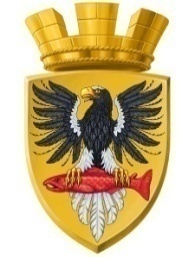 Р О С С И Й С К А Я  Ф Е Д Е Р А Ц И Я  КАМЧАТСКИЙ  КРАЙП О С Т А Н О В Л Е Н И ЕАДМИНИСТРАЦИИ ЕЛИЗОВСКОГО ГОРОДСКОГО ПОСЕЛЕНИЯот     22 марта   2022 г.								       №   330 - п              г. ЕлизовоО мерах по обеспечению пожарной безопасностина территории Елизовского городского поселения от природных пожаров в 2022 году                                                                                                                                                                                                                                                                                                                                                                                                                                                                                                                                                                                                                                                                                                                                                                                                                                                                                                                                                                                                                                                                                                                                                              В соответствии со ст.14 Федерального закона от 06.10.2003 № 131-ФЗ «Об общих принципах организации местного самоуправления в Российской Федерации»,  ст.ст. 19-26  Федерального закона от 21.12.1994 № 69-ФЗ «О пожарной безопасности», Федеральным законом от 21.12.1994 № 68-ФЗ «О защите населения и территорий от чрезвычайных ситуаций природного и техногенного характера», Уставом Елизовского городского поселения Елизовского муниципального района в Камчатском крае, постановлением Администрации Елизовского муниципального района Камчатского края от 05.03.2022 № 362 «О подготовке к пожароопасному сезону 2022 года на территории Елизовского муниципального района», в целях своевременного принятия мер, направленных на предупреждение природных пожаров, своевременное обнаружение возгораний и обеспечение эффективной борьбы с пожарамиПОСТАНОВЛЯЮ:1. Утвердить План мероприятий по подготовке к пожароопасному сезону и борьбе с природными пожарами на территории Елизовского городского поселения на 2022 год, согласно приложению 1 к настоящему постановлению.2. Утвердить План проведения профилактической, агитационно-массовой, разъяснительной и воспитательной работы среди населения Елизовского городского поселения по охране зеленых насаждений от пожаров на 2022 год, согласно приложению 2 к настоящему постановлению. 3. Утвердить Мобилизационный план привлечения предприятий и организаций, расположенных на  участках, прилегающих к лесным массивам, к тушению природных пожаров в период пожароопасного сезона 2022 года на территории Елизовского городского поселения, согласно приложению 3 к настоящему постановлению.4. Возложить на Комиссию по предупреждению и ликвидации чрезвычайных ситуаций и обеспечению пожарной безопасности администрации Елизовского городского поселения (далее - КЧС) координацию деятельности по проведению предупредительных мероприятий, рассмотрение вопросов предупреждения и ликвидации последствий природных пожаров на территории Елизовского городского поселения.5. В целях проведения мониторинга  за  пожароопасной ситуацией на территории Елизовского городского поселения в пожароопасный период 2022 года;  внесения предложений о привлечении сил и средств на тушение природных пожаров; своевременной реализации принятых решений в работе по предотвращению и тушению природных пожаров - создать группу по осуществлению контроля над противопожарной обстановкой на территории Елизовского городского поселения в 2022 году, в составе согласно приложению 4 к настоящему постановлению.6. Утвердить Положение о группе по осуществлению  контроля над  противопожарной обстановкой на территории Елизовского городского поселения в 2022 году, согласно приложению 5 к настоящему постановлению.7. Комиссии по предупреждению и ликвидации чрезвычайных ситуаций и обеспечению пожарной безопасности администрации Елизовского городского поселения:7.1 своевременно принимать меры по привлечению предприятий и организаций, независимо от форм собственности, для тушения природных пожаров в период чрезвычайных ситуаций; 7.2 в период чрезвычайной пожарной опасности, по условиям погоды, своевременно принимать решения о введении особого противопожарного режима, предусмотрев ограничительные меры на посещение лесов.8. Управлению делами администрации Елизовского городского поселения:8.1 организовать систематическое информирование населения о пожарной обстановке на территории поселения и возникающих пожарах, а также организовать взаимодействие с силами Елизовского ТЗ КТП  РСЧС в т.ч. Елизовским пожарно-спасательным гарнизоном по порядку действий при защите Елизовского городского поселения от природных пожаров;8.2 в случаях возникновения угрозы возгораний на территории Елизовского городского поселения организовать звуковое оповещение населения по муниципальной автоматизированной системе централизованного оповещения (далее по тексту – МАСЦО) совместно с отделом единой дежурно-диспетчерской службы муниципального казенного учреждения «Единая дежурно-диспетчерская служба Елизовского муниципального района» (далее по тексту – отдел ЕДДС МКУ «ЕДДС ЕМР»);8.3 провести мероприятия по подготовке населения к экстренному отселению в безопасные места, установить и довести до сведения каждого жителя сигналы об экстренной эвакуации и порядок действий по ним;8.4 организовать взаимодействие с Елизовским пожарно-спасательным гарнизоном по порядку действий при защите территории Елизовского городского поселения от природных пожаров;8.5 в срок до 20.04.2022 проинформировать Администрацию Елизовского муниципального района о готовности сил и средств Елизовского городского поселения к пожароопасному сезону.9. Управлению жилищно – коммунального хозяйства администрации Елизовского городского поселения:9.1 организовать обследования бесхозяйных сооружений, зданий и принятия мер по их дополнительной защите;9.2 обеспечить проезд (дороги, подъездные пути) пожарной техники к источникам противопожарного водоснабжения, подготовить площадки (пирсы) для установки пожарной техники и забора воды в любое время года;9.3 организовать на территории Елизовского городского поселения сбор и вывоз для утилизации сухой травы и горючих отходов;9.4 организовать ликвидацию несанкционированных свалок вдоль автомобильных дорог, в зоне лесных насаждений;9.5 организовать установку информационных стендов по агитации поддержания территории Елизовского городского поселения в чистоте с целью снижения пожарной опасности (витрины, аншлаги, распространение листовок, памяток, буклетов). 10. Управлению финансов и экономического развития администрации Елизовского городского поселения обеспечить своевременное финансирование выплат по реализации настоящего постановления в пределах ассигнований, выделяемых из бюджета Елизовского городского поселения и осуществлять контроль за их расходованием.11. Группе по осуществлению контроля над противопожарной обстановкой на территории Елизовского городского поселения в 2022 году:11.1 организовать проведение подворного обхода, в ходе которого довести до граждан информацию о недопустимости разведения открытого огня в пожароопасный период, о необходимости очистки от горючих материалов территорий, прилегающих к лесным массивам и содержания в исправном состоянии первичных средств пожаротушения;11.2 обеспечить недопущение проведения выжигания стерни, соломы и других горючих материалов на землях сельскохозяйственного назначения физическими и юридическими лицами.12. Рекомендовать: 12.1 организациям, независимо от их организационно-правовой формы, осуществляющим работы на участках, граничащих с лесными насаждениями:12.1.1 обеспечить на предоставленных им в пользование участках организацию мероприятий по охране прилегающей территории от пожаров, а также тушение пожаров при их возникновении;12.1.2 до начала пожароопасного сезона укомплектовать пожарные формирования, согласно мобилизационного плана (Приложение 3);12.1.3 иметь в местах работ пункты сосредоточения пожарного инвентаря для организации тушения  возникающих пожаров.12.2 КГКУ «Камчатские лесничества», предприятиям и организациям, главам крестьянских (фермерских) хозяйств, председателям СНТ:12.2.1 обеспечить проведение комплекса организационно-технических мероприятий, направленных на усиление охраны прилегающей территории от пожаров, оперативное их обнаружение и тушение;12.2.2 организовать очистку  территорий  от мусора, сухой травы и провести работы по устройству минерализованных полос шириной не менее 3 метров по границам предприятий, прилегающих к лесным массивам, садовых некоммерческих товариществ на участках не ограниченных естественными рубежами противопожарной защиты;12.2.3 организовать обеспечение оповещения для сбора работников предприятий и организаций, членов крестьянских (фермерских) хозяйств, СНТ при приближении зоны пожара;12.2.4 провести мероприятия по подготовке работников предприятий и организаций, членов крестьянских (фермерских) хозяйств и СНТ к экстренному отселению в безопасные места, установить и довести до сведения каждого сигналы об экстренной эвакуации и порядок действий по ним;12.2.5 в течение пожароопасного сезона проводить разъяснительную  работу по противопожарной тематике среди населения, членов крестьянских (фермерских) хозяйств и СНТ, работников предприятий и организаций.12.3 Общеобразовательным учреждениям организовать разъяснительную и воспитательную работу среди учащихся по бережному отношению к природе, соблюдению правил пожарной безопасности при нахождении в лесу.12.4. Елизовскому пожарно-спасательному гарнизону обеспечить   осуществление мероприятий по защите жилых объектов, объектов экономики и других объектов в черте  Елизовского городского поселения от природных пожаров. 12.5 Отделу надзорной деятельности и профилактической работы по Елизовскому  муниципальному району ГУ МЧС России по Камчатскому краю:12.5.1 организовать проверку наличия средств пожаротушения, готовности пожарных формирований на предприятиях и организациях, в крестьянских (фермерских) хозяйствах и СНТ, подверженных угрозе природных пожаров на территории Елизовского городского поселения;12.5.2 своевременно освещать в средствах массовой информации оперативную обстановку с пожарами на территории Елизовского городского поселения;12.5.3 организовать создание межведомственных рейдовых групп (представители государственного пожарного надзора, ОМВД России по Елизовскому району, администрации Елизовского городского поселения) по контролю за соблюдением пожарной безопасности в пожароопасный сезон 2022 года для проведения подворных обходов, в ходе которых довести до граждан информацию о недопустимости разведения открытого огня в пожароопасный период, о необходимости очистки от горючих материалов территорий, прилегающих к лесному массиву и содержания в исправном состоянии первичных средств пожаротушения;12.5.4 обеспечить  недопущение проведения выжигания стерни, соломы и других горючих материалов на землях сельскохозяйственного назначения физическими и юридическими лицами.12.6 ОМВД России по Елизовскому району создать оперативную группу для выявления и пресечения нарушений Правил пожарной безопасности на участках, граничащих с лесными насаждениями, обеспечить своевременное расследование дел по фактам возникновения природных пожаров.12.7 ДСД «Дальний Восток», КГКУ «Камчатуправтодор», МБУ «Благоустройство города Елизово» осуществлять проверки состояния территорий в пределах полос отводов автомобильных дорог и провести комплекс противопожарных мероприятий на данных территориях.12.8 КГУП «Камчатский водоканал» обеспечить Елизовское городское поселение водой для целей наружного пожаротушения, принять оперативные меры по организации ремонта неисправных пожарных гидрантов.12.9 Гражданам и юридическим лицам при посещении зеленой зоны руководствоваться Правилами противопожарного режима в Российской Федерации, утвержденными Постановлением Правительства Российской Федерации от 16.09.2020 № 1479.12.10 КГКУ «Камчатские лесничества»:12.10.1 в случае возникновения очагов возгорания на землях лесфонда, граничащих с территорией Елизовского городского поселения и представляющих угрозу для Елизовского городского поселения, незамедлительно оповещать диспетчера отдела по обеспечению безопасности населения Управления делами администрации Елизовского городского поселения  по телефону 8  (415-31) 6-42-30;12.10.2 организовать деятельность, направленную на обеспечение готовности арендаторов лесных участков, граничащих с территорией Елизовского городского поселения, к тушению лесных пожаров на землях лесного фонда. Взять под контроль координацию действий всех организаций, независимо от их организационно-правовой формы, привлекаемых для тушения лесных пожаров в период чрезвычайной пожарной ситуации; 12.10.3 разместить на участках дорог при въезде в лесные массивы информацию о запрете разведения огня. При введении, на территории Елизовского городского поселения, особого противопожарного режима или режима чрезвычайной ситуации, организовывать контрольно-пропускные посты на дорогах, при въездах автотранспортных средств на территории, наиболее посещаемых лесных массивов;12.10.4 совместно с инспекцией Гостехнадзора Камчатского края организовать учет владельцев, имеющих гусеничную самоходную технику, установить контроль над проездом гусеничной техники по землям лесного фонда, граничащих с территорией Елизовского городского поселения, в пожароопасный сезон. 13. Муниципальному казенному учреждению «Служба по обеспечению деятельности администрации Елизовского городского поселения» опубликовать (обнародовать) настоящее постановление в средствах массовой информации и разместить в информационно-телекоммуникационной сети «Интернет» на официальном сайте администрации Елизовского городского поселения.14. Настоящее постановление вступает в силу со дня его подписания.15. Контроль за исполнением настоящего постановления оставляю за собой.Глава администрации  							 Елизовского городского поселения 		                                 В.А. Масло